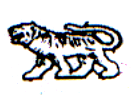 АДМИНИСТРАЦИЯ МИХАЙЛОВСКОГО МУНИЦИПАЛЬНОГО РАЙОНА ПРИМОРСКОГО КРАЯП О С Т А Н О В Л Е Н И Е19.05.2015                                            с. Михайловка                                                  № 481-паО внесении изменений в постановление администрации Михайловского муниципального района от 24.12.2014 г.№ 1556-па «Об утверждении плана мероприятий по росту доходов и оптимизации расходов администрации Михайловского муниципального района на 2015 год и плановый период 2016-2017 годы»В соответствии со ст. 41 Федерального Закона от 29.12.2012 г. № 273-ФЗ «Об образовании в Российской Федерации» (с изменениями и дополнениями), с Бюджетным кодексом Российской Федерации, Федеральным законом от 06 октября 2003 года № 131-ФЗ «Об общих принципах организации местного самоуправления в Российской Федерации», руководствуясь рекомендациями Министерства финансов РФ от 06.12.2014 года № 06.03.05/6/507 в целях обеспечения сбалансированности бюджета Михайловского муниципального района на 2016-2017 г., руководствуясь статьей 53 Устава Михайловского муниципального района, администрация Михайловского муниципальногоПОСТАНОВЛЯЕТ:1. Внести в постановление администрации Михайловского муниципального района от 24.12.2014 г. № 1556-па «Об утверждении плана мероприятий по росту доходов и оптимизации расходов администрации Михайловского муниципального район на 2015 год и плановый период 2016-2017 годы» следующие изменения:1.1. Раздел 8 мероприятий по росту доходов, оптимизации расходов и совершенствованию долговой политики администрации Михайловского муниципального района на 2015 год и плановый период 2016 и 2017 годов изложить в новой редакции:«8. Оптимизация бюджетной сети1.2. Раздел 9 изложить в новой редакции:«9. Оптимизация численности муниципальных учреждений2. Управлению культуры и внутренней политики (Никитина) опубликовать настоящее постановление в общественно-политической газете «Вперед». 3. Муниципальному казённому учреждению «Управление по организационно-техническому обеспечению деятельности администрации Михайловского муниципального района» (Шевченко) разместить настоящее постановление на официальном сайте администрации Михайловского муниципального района.4. Настоящее постановление вступает в силу с момента его опубликования.5. Контроль за выполнением настоящего постановления возложить на заместителя главы администрации муниципального района Н.В. Андрущенко.Глава Михайловского муниципального района –Глава администрации района                                                         А.И. Чеботков8.1. Оптимизация численности работников муниципальных общеобразовательных учрежденийс 01.03.2015 г.с 01.06.2016 г.Руководители муниципальных общеобразовательных учреждений8.2. Оптимизация численности работников муниципальных дошкольных учрежденийс 01.03.2015 г.с 01.06.2016 г.Руководители муниципальных дошкольных учреждений8.3. Оптимизация численности работников МКОУ «МСО ОУ»с 01.03.2015 г.с 01.06.2016 г.Руководитель МКОУ «МСО ОУ»8.4. Оптимизация численности работников ММБУК ММР «МКИО»до 01.07.2015 г.Руководитель ММБУК ММР «МКИО»8.5. Оптимизация численности медицинских работников дошкольных учреждений до 31.07.2015 г.Руководители муниципальных дошкольных учреждений»9.1.Оптимизация численности муниципальных образовательных учреждений за счет реорганизации в форме присоединения и изменения вида учреждениядо 30.12.2016 г.Заместитель администрации района, курирующие вопросы,Управление по вопросам образования, МКОУ «МСО ОУ»9.2. Реорганизация двух образовательных учреждений общего образования путем присоединения – МБОУ СОШ № 1 п. Новошахтинский и МБОУ СОШ № 2с 01.09.2016 г.Заместитель главы администрации района, курирующие вопросы9.3. Изменение вида учреждений общего образования в учреждения начального общего образования МБОУ ООШ с. Даниловка, МБОУ ООШ с. Николаевкас 01.09.2016 г.Заместитель главы администрации района, курирующие вопросы,Управление по вопросам образования, МКОУ «МСО ОУ»9.4. Изменение вида учреждений среднего общего образования в учреждения основного общего образования: МБОУ СОШ с. Ширяевка.с 01.09.2016г.Заместитель администрации района, курирующие вопросы,Управление по вопросам образования, МКОУ «МСО ОУ»